Publicado en Madrid.- EKMB. el 24/12/2018 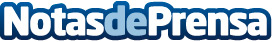 BRAINTRUST celebra su XV aniversario con un vídeo conmemorativoCon motivo del XV aniversario BRAINTRUST ha realizado un evento especial y diferente, en CaixaForum Madrid, al que asistió la plantilla de su sede en España junto a algunas otras personas que han formado parte de forma especial en estos tres lustros de proyecto. La consultora, con un enfoque diferencial y vanguardista, acumula ya un bagaje de más de un millar de proyectos realizados en 14 países para grandes multinacionalesDatos de contacto:En Ke Medio Broadcasting912792470Nota de prensa publicada en: https://www.notasdeprensa.es/braintrust-celebra-su-xv-aniversario-con-un Categorias: Internacional Telecomunicaciones Marketing Turismo E-Commerce Recursos humanos Innovación Tecnológica http://www.notasdeprensa.es